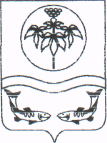 ФИНАНСОВЫЙ ОТДЕЛ АДМИНИСТРАЦИИ ОЛЬГИНСКОГО МУНИЦИПАЛЬНОГО РАЙОНАПРИКАЗпгт ОльгаО внесении изменений в сводную бюджетную роспись бюджета Ольгинского муниципального района на 2020 годВ соответствии с пунктом 3 статьи 217 Бюджетного кодекса Российской Федерации, положением  «О бюджетном  устройстве, бюджетном процессе и межбюджетных отношениях в Ольгинском муниципальном  районе»,  утвержденным  решением  Думы  Ольгинского  муниципального  района от   15 декабря 2016 года № 398, решением Думы Ольгинского муниципального района от 11.12.2020 года № 50-НПА «О бюджете Ольгинского муниципального района на 2020 год и плановый период 2021 и 2020 годов», на основании Положения об финансовом отделеПРИКАЗЫВАЮ:1. Внести изменение в показатели сводной бюджетной росписи на 2020 год 1.1. в целях организации санитарно-противоэпидемических мероприятий по предупреждению заноса и распространения новой коронавирусной инфекции в период проведения ЕГЭ в соответствии со сметой МКУ Ольгинский ОНО на приобретение оборудования и дезинфицирующих средств:- внести изменения на следующие статьи  КБК:965 0309 03 1 02 20300 244 на сумму + 153770,00 рублей;963 0309 03 1 02 20300  244 на сумму  -153770,00 рублей.2. Довести настоящий приказ до сведения начальников отделов администрации Ольгинского муниципального района, главных распорядителей средств бюджета Ольгинского муниципального района и разместить на официальном сайте администрации Ольгинского муниципального  района.3. Настоящий приказ вступает в силу со дня его подписания.4. Контроль за исполнением настоящего приказа оставляю за собой.Начальник финансового отдела                                               Т.Г. Портнова16 июня 2020 год№         18